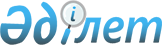 О внесении изменения в решение Тимирязевского районного маслихата от 17 января 2019 года № 30/4 "О предоставлении мер социальной поддержки специалистам в области здравоохранения, образования, социального обеспечения, культуры, спорта и агропромышленного комплекса прибывшим для работы и проживания в сельские населенные пункты Тимирязевского района на 2019 год"Решение Тимирязевского районного маслихата Северо-Казахстанской области от 19 сентября 2019 года № 38/3. Зарегистрировано Департаментом юстиции Северо-Казахстанской области 23 сентября 2019 года № 5577
      В соответствии со статьей 26 Закона Республики Казахстан от 6 апреля 2016 года "О правовых актах", подпунктом 1) пункта 2 постановления Правительства Республики Казахстана от 18 февраля 2009 года № 183 "Об определении размеров предоставления мер социальной поддержки специалистам в области здравоохранения, образования, социального обеспечения, культуры, спорта и агропромышленного комплекса, прибывшим для работы и проживания в сельские населенные пункты", Тимирязевский районный маслихат РЕШИЛ:
      1. Внести в решение Тимирязевского районного маслихата "О предоставлении мер социальной поддержки специалистам в области здравоохранения, образования, социального обеспечения, культуры, спорта и агропромышленного комплекса прибывшим для работы и проживания в сельские населенные пункты Тимирязевского района на 2019 год" от 17 января 2019 года № 30/4 (опубликовано 28 января 2019 года в эталонном контрольном банке нормативных правовых актов Республики Казахстан в электронном виде, зарегистрировано в Реестре государственной регистрации нормативных правовых актов под № 5206) следующее изменение:
      решение пункта 1 изложить в новой редакции: 
      "1) подъемное пособие в сумме, равной стократному месячному расчетному показателю;".
      2. Настоящее решение водится в действие по истечении десяти календарных дней после дня его первого официального опубликования.
					© 2012. РГП на ПХВ «Институт законодательства и правовой информации Республики Казахстан» Министерства юстиции Республики Казахстан
				
      Председатель сессии 
районного маслихата 

Ж. Жантоков

      Секретарь районного 
маслихата 

С. Мустафин
